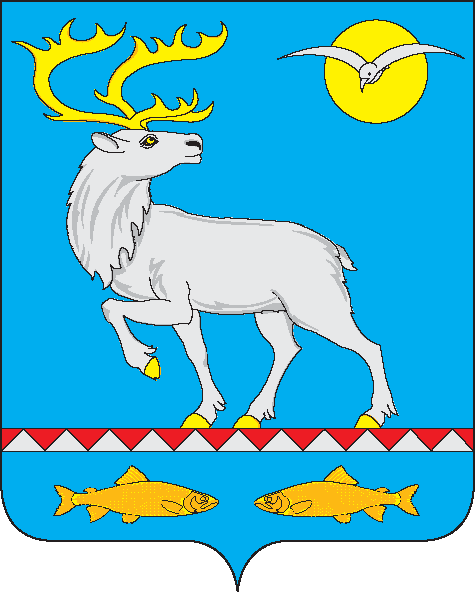 СОВЕТ ДЕПУТАТОВГОРОДСКОГО ПОСЕЛЕНИЯ БЕРИНГОВСКИЙРЕШЕНИЕ(XXIV сессия III созыва)от 19 июня 2017 года                               № 132                           п. БеринговскийВо исполнение Федерального закона от 02 марта 2007 г. № 25-ФЗ «О муниципальной службе в Российской Федерации», с целью предотвращения конфликта интересов на муниципальной службе, Совет депутатов городского поселения Беринговский,РЕШИЛ:Утвердить Порядок уведомления муниципальными служащими органов местного самоуправления городского поселения Беринговский представителя нанимателя (работодателя) о выполнении иной оплачиваемой работы (далее – Порядок) согласно приложению к настоящему решению.2. Настоящее решение вступает в силу после его обнародования.Заместитель Председателя Совета депутатов                                                                          Н.Б. ВолобуеваГлава городского поселения Беринговский                                                              С.А. СкрупскийПриложениек решению Совета депутатов городского поселения Беринговский                            от 19 июня 2017 №132ПОРЯДОК уведомления муниципальными служащими органов местного самоуправления городского поселения Беринговский представителя нанимателя (работодателя) о выполнении иной оплачиваемой работы.1. Настоящий Порядок разработан на основании части 2 статьи 11 Федерального закона от 02.03.2007 № 25-ФЗ «О муниципальной службе в Российской Федерации» с целью предотвращения конфликта интересов на муниципальной службе и устанавливает процедуру уведомления представителя нанимателя (работодателя) о выполнении муниципальным служащим органов местного самоуправления городского поселения Беринговский (далее - муниципальный служащий) иной оплачиваемой работы.2. Муниципальный служащий, за исключением муниципального служащего, замещающего должность главы местной администрации по контракту, вправе с предварительным письменным уведомлением представителя нанимателя (работодателя) выполнять иную оплачиваемую работу, если это не повлечет за собой конфликт интересов.Под конфликтом интересов в соответствии с Федеральным законом 25.12.2008 №273-ФЗ «О противодействии коррупции» понимается ситуация, при которой личная заинтересованность (прямая или косвенная) муниципального служащего влияет или может повлиять на надлежащее, объективное и беспристрастное исполнение им должностных (служебных) обязанностей (осуществление полномочий).3. Выполнение муниципальным служащим иной регулярной оплачиваемой работы должно осуществляться в свободное от основной работы время в соответствии с требованиями трудового законодательства о работе по совместительству.4. О намерении выполнять иную оплачиваемую работу муниципальные служащие уведомляют представителя нанимателя (работодателя) до начала ее выполнения. Вновь назначенные муниципальные служащие, осуществляющие иную оплачиваемую работу, уведомляют представителя нанимателя (работодателя) о выполнении иной оплачиваемой работы в день назначения на должность муниципальной службы. 5. Уведомление о намерении выполнять иную оплачиваемую работу (далее - уведомление) составляется муниципальным служащим письменно по форме согласно приложению № 1 к настоящему Порядку и должно содержать: а) полное наименование организации, в которой предполагается выполнять иную оплачиваемую работу (фамилию, имя, отчество (последнее при наличии) индивидуального предпринимателя, у которого предполагается выполнять иную оплачиваемую работу); б) наименование должности, которая замещается при выполнении иной оплачиваемой работы (в случае если характер иной оплачиваемой работы предполагает замещение должности); в) сведения о предстоящем виде деятельности, краткое описание характера иной оплачиваемой работы, основные должностные обязанности.6. Регистрация уведомления осуществляется органами местного самоуправления городского поселения Беринговский в день его поступления в Журнале регистрации уведомлений о намерении выполнять иную оплачиваемую работу, составленном по форме согласно приложению №2 к настоящему Порядку.Копия зарегистрированного в установленном порядке уведомления в 3-дневный срок со дня его регистрации выдается органами местного самоуправления городского поселения Беринговский муниципальному служащему на руки либо направляется по почте с уведомлением о вручении. На копии уведомления, подлежащей передаче муниципальному служащему, делается отметка о получении с указанием даты и номера регистрации уведомления, фамилии, инициалов и должности лица, зарегистрировавшего данное уведомление.7. В течение 2 рабочих дней со дня регистрации уведомления органы местного самоуправления городского поселения Беринговский направляет его представителю нанимателя (работодателю) для принятия решения.8. Представитель нанимателя (работодатель) обязан в течение 5 рабочих дней со дня регистрации уведомления рассмотреть его и принять одно из следующих решений:приобщить представленное муниципальным служащим уведомление к личному делу муниципального служащего; направить уведомление с приложением пояснений, обосновывающих принятое решение, в комиссию по соблюдению требований к служебному поведению муниципальных служащих и урегулированию конфликта интересов (далее – Комиссия) на основании Положения о Комиссии, утвержденного муниципальным правовым актом.9. Приобщение уведомления к личному делу муниципального служащего с соответствующей резолюцией представителя нанимателя (работодателя) либо направление его в Комиссию для рассмотрения с целью установления факта наличия (отсутствия) личной заинтересованности муниципального служащего, которая приводит или может привести к конфликту интересов, осуществляется кадровой службой в течение 7 рабочих дней со дня регистрации уведомления.10. Результаты комиссионного рассмотрения уведомлений оформляются протоколом Комиссии в соответствии с Положением о Комиссии, утвержденным муниципальным правовым актом. Копии указанного протокола направляются Комиссией представителю нанимателя (работодателю) для принятия решения, а также в орган местного самоуправления в течение 3 рабочих дней со дня принятия решения Комиссией.Решение, принятое представителем нанимателя (работодателем) в течение 3 рабочих дней со дня получения копии протокола Комиссии, доводится органами местного самоуправления городского поселения Беринговский до сведения муниципального служащего с внесением соответствующей записи в Журнал регистрации уведомлений о намерении выполнять иную оплачиваемую работу под личную подпись муниципального служащего. Копия протокола приобщается органами местного самоуправления городского поселения Беринговский к личному делу муниципального служащего.10. В каждом случае изменения вида деятельности (трудовой функции), характера, места и условий иной оплачиваемой работы муниципальный служащий в письменной форме уведомляет представителя нанимателя (работодателя) об указанных обстоятельствах не позднее 10 календарных дней со дня их наступления.Приложение №1 к Порядку, утвержденного решением Совета депутатов _________Представителю нанимателя (работодателя)
________________________
(инициалы, фамилия)
________________________
(наименование должности)УВЕДОМЛЕНИЕ О НАМЕРЕНИИ ВЫПОЛНЯТЬ ИНУЮ ОПЛАЧИВАЕМУЮ РАБОТУ В соответствии с частью 2 статьи 11 Федерального закона от 02.03.2007 N 25-ФЗ "О муниципальной службе в Российской Федерации" я, ____________________________________________________________________,
(Ф.И.О.) замещающий (ая) должность муниципальной службы _________________________________________________________________________________________________ (наименование замещаемой должности)

намерен(а) выполнять (выполняю) с "____" __________________ 20____ г.

иную оплачиваемую деятельность: ________________________________________
____________________________________________________________________ (указать вид деятельности: педагогическая, научная, творческая или иная деятельность) по ____________________________________________________________________ (трудовому договору, гражданско-правовому договору, авторскому договору и т.п.) в ______________________________________________________________________ (полное наименование организации, где осуществляется иная оплачиваемая работа, и адрес данной организации)  Содержание трудовых функций ____________________________________________(указать характер выполняемой работы (должностные обязанности),  
Работа не повлечет возникновения конфликта интересов. При выполнении указанной работы обязуюсь не нарушать запреты, соблюдать ограничения и требования, предусмотренные статьями 13, 14 и 14.1 Федерального закона от 02.03.2007 N 25-ФЗ "О муниципальной службе в Российской Федерации".
___________________ ____________________________
(подпись) (расшифровка подписи)

"____" ______________ 20____ г.

Регистрационный номер в журнале регистрации уведомлений ________________

Дата регистрации уведомления "____" ______________ 20____ г.


________________________________________________________________________ (подпись, фамилия, инициалы муниципального служащего,

Приложение № 2
к Порядку, утвержденного решением Совета депутатов от 19 июня 2017 года № 132ЖУРНАЛ регистрации уведомлений о намерении выполнять иную оплачиваемую работуПОЯСНИТЕЛЬНАЯ ЗАПИСКА к проекту муниципального нормативного правового актаВ ходе мониторинга муниципальных нормативных актов органов местного самоуправления прокуратура округа выявила пробелы в нормативной базе в сфере противодействия коррупции и муниципальной службы.Положениями Федерального закона «О муниципальной службе в Российской Федерации» устанавливается право муниципального служащего на выполнение иной оплачиваемой работы. При этом не требуется получать согласия у представителя нанимателя, муниципальный служащий должен лишь письменно уведомить о выполнении такой работы. Представитель нанимателя не имеет права запрещать муниципальному служащему заниматься иной оплачиваемой деятельностью или каким-то образом влиять на принятие муниципальным служащим решения заниматься иной оплачиваемой деятельностью, за исключением случаев, предусмотренных законом. Вместе с тем законом установлены виды деятельности, которые не может совмещать муниципальный служащий в связи с прохождением муниципальной службы. Он не может заниматься иной оплачиваемой деятельностью, если это влечёт конфликт интересов.В связи с изложенным прокуратура округа разработала модельный акт «Об утверждении порядка уведомления муниципальными служащими органов местного самоуправления представителя нанимателя (работодателя) о выполнении иной оплачиваемой работы».Предметом правового регулирования МПА является установление процедуры уведомления представителя нанимателя (работодателя) о выполнении муниципальным служащим иной оплачиваемой работы с целью соблюдения Федерального закона «О муниципальной службе в Российской Федерации» для предотвращения конфликта интересов на муниципальной службе.Об утверждении порядка уведомления муниципальными служащими органов местного самоуправления городского поселения Беринговский представителя нанимателя (работодателя) о выполнении иной оплачиваемой работыN п/пФамилия, имя, отчество и должность муниципального служащего, представившего уведомлениеДата регистрации уведомленияФамилия, имя, отчество и подпись сотрудника, принявшего уведомлениеДата направления уведомления представителю нанимателя (работодателю)Дата рассмотрения уведомления, краткое содержание резолюцииСведения о рассмотрении уведомления комиссией по соблюдению требований к служебному поведению муниципальных служащих и урегулированию конфликта интересов (в случае рассмотрения)Личная подпись и дата ознакомления муниципального служащего с решением1.2.